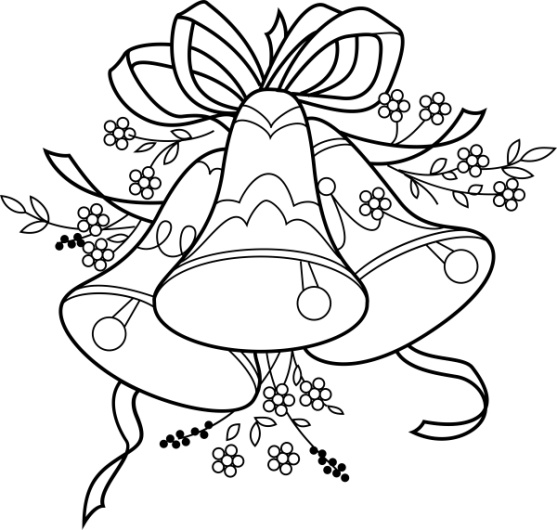 Консультации для родителейВторник
16.30 – 16.50 
Среда
14.35 – 15.10Консультации для педагогических работниковЧетверг15.45- 16.30Информация для родителей: записаться на консультацию можно через классного руководителя.Информация для родителей: записаться на консультацию можно через классного руководителя.